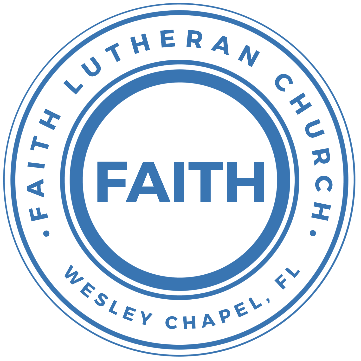 Leading our community into a deep connection in ChristWorship Service for September 27, 2020 at 11 AMWelcomeInvocationConfession and Forgiveness:P: Come into the presence of God. It is God, Himself, who bids us to come to Him in prayer, especially when we have sinned, so that we may receive His forgiveness. So, we enter His courts with confidence that if we confess our sins, He will forgive us as He promised.(a time of silence to reflect and personally confess our sins)C: Heavenly Father, we confess that we have sinned against you in thought, word, and deed. We have not loved you with our whole heart and have not loved our neighbor as ourselves. We are truly sorry and we humbly repent. For the sake of your Son Jesus Christ and His suffering and death on the cross, have mercy on us and forgive us; that we may delight in your will, and walk in your ways, to the glory of your Name. AmenP: The Lord our God is merciful and gracious, longsuffering, and abounding in goodness and truth, keeping mercy for thousands, forgiving iniquity and transgression and sin.  Therefore I announce unto you the grace of our Lord Jesus Christ.  In His stead and by the command of my Lord Jesus Christ, I forgive you all your sins in the name of the Father and of the Son and of the Holy Spirit.C: Amen.Song of Praise: Cornerstone / Forever Reign MedleyCornerstone Verse 1:My hope is built on nothing less, Than Jesus' blood and righteousnessI dare not trust the sweetest frame,     But wholly trust in Jesus' nameCornerstone Chorus:Christ alone, Cornerstone, Weak made strong in the Savior's loveThrough the storm He is Lord, Lord of allCornerstone Verse 2:When darkness seems to hide His face,I rest on His unchanging graceIn every high and stormy gale, My anchor holds within the veil My anchor holds within the veil(Cornerstone Chorus)He is Lord.    Lord of allForever Reign Verse 1:
You are good, You are good When there's nothing good in meYou are love, You are love On display for all to seeYou are light, You are light When the darkness closes inYou are hope, You are hope You have covered all my sinForever Reign Chorus:Oh, I’m running to Your arms, I’m running to Your armsThe riches of Your love   Will always be enoughNothing com-pares to Your embraceLight of the world, for-ever reignForever Reign Verse 2:You are peace, You are peace When my fear is cripplingYou are true, You are true Even in my wanderingYou are joy, You are joy You’re the reason that I singYou are life, You are life, In You death has lost its sting(Forever Reign Chorus)Cornerstone Verse 3:When He shall come with trumpet sound, Oh may I then in Him be foundDressed in His righteousness alone   Faultless, stand before the throneEpistle Reading - Philippians 2:1–4, 14-16So if there is any encouragement in Christ, any comfort from love, any participation in the Spirit, any affection and sympathy, complete my joy by being of the same mind, having the same love, being in full accord and of one mind. Do nothing from selfish ambition or conceit, but in humility count others more significant than yourselves. Let each of you look not only to his own interests, but also to the interests of others......Do all things without grumbling or disputing, that you may be blameless and innocent, children of God without blemish in the midst of a crooked and twisted generation, among whom you shine as lights in the world, holding fast to the word of life, so that in the day of Christ I may be proud that I did not run in vain or labor in vain.Gospel Reading - Matthew 21:28–32“What do you think? A man had two sons. And he went to the first and said, ‘Son, go and work in the vineyard today.’ And he answered, ‘I will not,’ but afterward he changed his mind and went. And he went to the other son and said the same. And he answered, ‘I go, sir,’ but did not go. Which of the two did the will of his father?” They said, “The first.” Jesus said to them, “Truly, I say to you, the tax collectors and the prostitutes go into the kingdom of God before you. For John came to you in the way of righteousness, and you did not believe him, but the tax collectors and the prostitutes believed him. And even when you saw it, you did not afterward change your minds and believe him.Children's Message Sermon Hymn – In Christ AloneIn Christ alone my hope is found. He is my light, my strength, my songThis Cornerstone, this solid ground.Firm through the fiercest drought and stormWhat heights of love, what depths of peaceWhen fears are stilled, when strivings ceaseMy Comforter, my All in All. Here in the love of Christ I standIn Christ alone, who took on flesh, Fullness of God in helpless babeThis gift of love and righteousness, Scorned by the ones He came to save‘Til on that cross as Jesus died,  The wrath of God was satisfiedFor every sin on Him was laid, Here in the death of Christ I liveThere in the ground His body lay, Light of the world by darkness slainThen bursting forth in glorious Day, Up from the grave He rose againAnd as He stands in victory, Sin’s curse has lost its grip on meFor I am His and He is mine, Bought with the precious blood of ChristNo guilt in life, no fear in death, This is the power of Christ in meFrom life’s first cry to final breath, Jesus commands my destinyNo power of hell, no scheme of man, Can ever pluck me from His hand‘til He returns or calls me home, Here in the power of Christ I’ll standNo power of hell, no scheme of man, Can ever pluck me from His hand‘til He returns or calls me home, Here in the power of Christ I’ll standSermon - "A Crooked and Twisted Generation"Ezekiel 18:25–32“Yet you say, ‘The way of the Lord is not just.’ Hear now, O house of Israel: Is my way not just? Is it not your ways that are not just? When a righteous person turns away from his righteousness and does injustice, he shall die for it; for the injustice that he has done he shall die. Again, when a wicked person turns away from the wickedness he has committed and does what is just and right, he shall save his life. Because he considered and turned away from all the transgressions that he had committed, he shall surely live; he shall not die. Yet the house of Israel says, ‘The way of the Lord is not just.’ O house of Israel, are my ways not just? Is it not your ways that are not just?“Therefore I will judge you, O house of Israel, every one according to his ways, declares the Lord God. Repent and turn from all your transgressions, lest iniquity be your ruin. Cast away from you all the transgressions that you have committed, and make yourselves a new heart and a new spirit! Why will you die, O house of Israel? For I have no pleasure in the death of anyone, declares the Lord God; so turn, and live.”Confirmation of Jakob TorgrimsonSpecial Song: We BelieveIn this time of desperation  When all we know is doubt and fear    There is only One foundation   We believe, We believe
In this broken generation  When all is dark, You help us see
There is only One salvation  We believe, We believeChorus:
We believe in God the Father, We believe in Jesus Christ
We believe in the Holy Spirit, And He's given us new life
We believe in the crucifixion, 
We believe that He conquered death
We believe in the resurrection, 
And He's comin' back again we believeSo, let our faith be more than anthems    
Greater than the songs we sing
And in our weakness and temptations   
We believe, We believe!Chorus:
We believe in God the Father, We believe in Jesus Christ
We believe in the Holy Spirit, And He's given us new life
We believe in the crucifixion, 
We believe that He conquered death
We believe in the resurrection, And He's comin' back againLet the lost be found and the dead be raised!
In the here and now, let love invade!
Let the church live loud, our God will say    
We believe, We believe!And the gates of hell will not prevail!
For the power of God, has torn the veil!
Now we know Your love will never fail!   
We believe, We believe!Chorus:
We believe in God the Father, We believe in Jesus Christ
We believe in the Holy Spirit, And He's given us new life
We believe in the crucifixion, 
We believe that He conquered death
We believe in the resurrection, And He's comin' back
He's comin' back again!  He's comin' back again!  
We believe!  We believe!PrayersApostles' CreedI believe in God, the Father almighty, maker of heaven and earth,
And in Jesus Christ, his only Son, our Lord,
who was conceived by the Holy Spirit, born of the Virgin Mary,
suffered under Pontius Pilate, was crucified, died and was buried. He descended into hell. 
The third day he rose again from the dead.
He ascended into heaven and sits at the right hand of God
the Father almighty.
From there he will come to judge the living and the dead.
I believe in the Holy Spirit, the holy Christian Church,
the communion of saints, the forgiveness of sins,
the resurrection of the body, and the life everlasting. Amen.The Lord's PrayerOur Father who art in heaven, hallowed be Thy name, Thy kingdom come, Thy will be done on earth as it is in heaven.  Give us this day our daily bread; and forgive us our trespasses as we forgive those who trespass against us; and lead us not into temptation, but deliver us from evil.  For Thine is the kingdom and the power and the glory forever and ever.  AmenWords of InstitutionPeaceP: The peace of the Lord be with you all.C: And also, with you.P: We greet each other in the peace of Christ.DistributionBenedictionClosing Song: Stand Up, Stand Up For JesusStand up, stand up for Jesus, Ye soldiers of the cross.Lift high His royal banner; It must not suffer loss.From vict'ry unto vict'ry His army He shall leadTill ev'ry foe is vanquished, And Christ is Lord indeed.Stand up, stand up for Jesus; Stand in His strength alone.The arm of flesh will fail you, Ye dare not trust your own.Put on the Gospel armor; Each piece put on with prayer.Where duty calls or danger, Be never wanting there.Stand up, stand up for Jesus; The strife will not be long;This day the din of battle, The next the victor's song.The soldiers, overcoming, Their crown of life shall seeAnd with the King of Glory Shall reign eternally.Sermon Notes:_________________________________________________________________________________________________________________________________________________________________________________________________________________________________________________________________________________________________________________________________________Upcoming EventsOctober 1, 7 PM - A Time of PrayerFacebook, YouTube, FaithWesleyChapel.comOctober 2, 7 PM - Growth Group Bible StudyZoomwww.FaithWesleyChapel.comFaith YouTube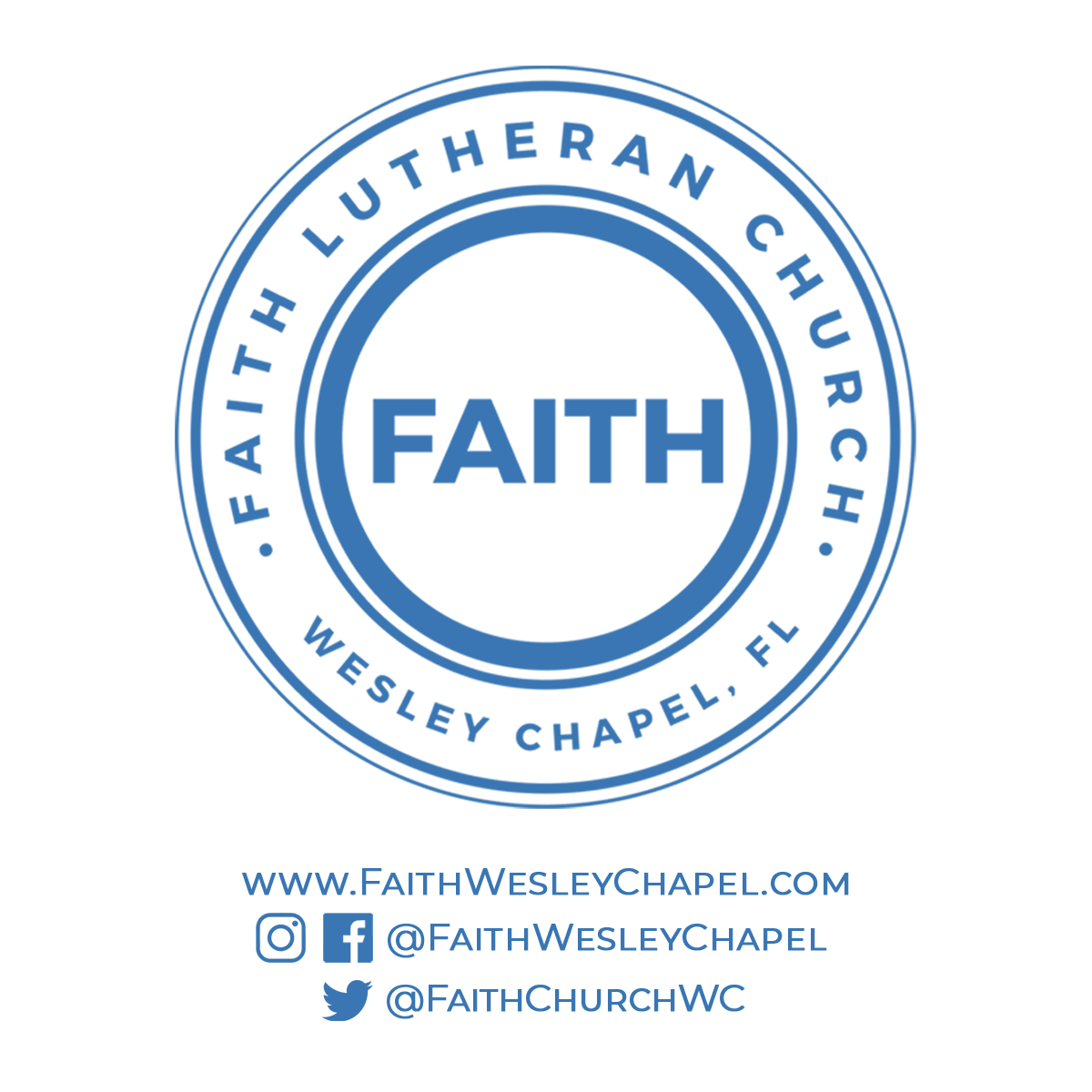 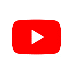 @FaithWesleyChapel@FaithWesleyChapel@FaithChurchWC